6Bestellung bei GZ Telli +41(0)62 824 63 44oder info@gztelli.ch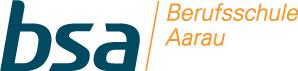                                                                                Wochenmenu MahlzeitendienstMontag10.Dezember Dienstag11. DezemberMittwoch12. DezemberDonnerstag13. DezemberFreitag14. Dezember